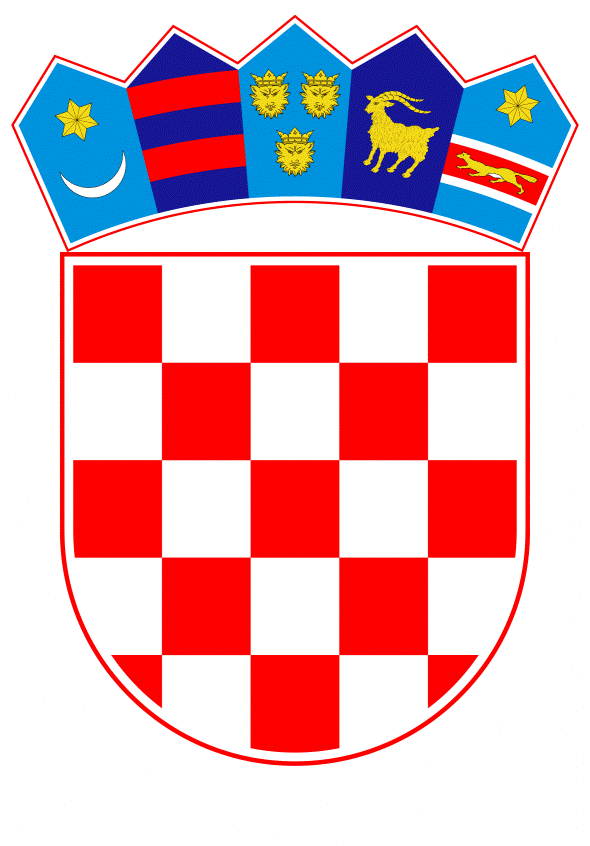 VLADA REPUBLIKE HRVATSKEZagreb, 14. srpnja 2022.______________________________________________________________________________________________________________________________________________________________________________________________________________________________Banski dvori | Trg Sv. Marka 2  | 10000 Zagreb | tel. 01 4569 222 | vlada.gov.hrPRIJEDLOGNa temelju članka 31. stavka 3. Zakona o Vladi Republike Hrvatske („Narodne novine“, br. 150/11., 119/14., 93/16. i 116/18.), a u svezi s člankom 25. stavkom 2. Zakona o nadzoru prometa robe vojne namjene i nevojnih ubojnih sredstava („Narodne novine“, broj 80/13.), Vlada Republike Hrvatske je na sjednici održanoj __________________ 2022. donijelaZ A K L J U Č A KUsvaja se Godišnje izvješće o izvozu i uvozu robe vojne namjene i nevojnih ubojnih sredstava za komercijalne svrhe za 2021. godinu, u tekstu koji je Vladi Republike Hrvatske dostavilo Ministarstvo gospodarstva i održivog razvoja aktom, KLASA: 331-01/22-01/29, URBROJ: 517-08-01-01-02-22-8, od 8. lipnja 2022.  KLASA:URBROJ:Zagreb,PREDSJEDNIKmr. sc. Andrej PlenkovićOBRAZLOŽENJEU skladu s odredbom članka 25. stavka 2. Zakona o nadzoru prometa robe vojne namjene i nevojnih ubojnih sredstava („Narodne novine“, broj 80/13.), Ministarstvo gospodarstva i održivog razvoja dužno je izraditi Godišnje izvješće o izvozu i uvozu robe vojne namjene i nevojnih ubojnih sredstava za komercijalne svrhe za 2021. godinu. Zakon je u primjeni od 6. srpnja 2013. i ovo je deveto godišnje izvješće o izvozu i uvozu robe vojne namjene i nevojnih ubojnih sredstava za komercijalne svrhe doneseno na temelju istog Zakona. Godišnje izvješće objedinjuje radnje i obveze nadležnih tijela Republike Hrvatske u protekloj godini s ciljem kontinuiranog uspostavljanja kvalitetnijeg sustava kontrole izvoza, uvoza i prijenosa robe vojne namjene i nevojnih ubojnih sredstava za komercijalne svrhe.U 2021. godini održano je ukupno 26 sjednica Povjerenstva za davanje suglasnosti za izvoz/uvoz/prijenos robe vojne namjene i nevojnih ubojnih sredstava te pružanje usluga za robu vojne namjene. Povjerenstvo je izdalo suglasnost za izdavanje dozvola za ukupno 1137 zahtjeva, od toga za 965 pojedinačnih dozvola za izvoz/uvoz/prijenos robe vojne namjene i nevojnih ubojnih sredstava, 138 dozvola za privremeni prijenos, 29 globalnih dozvola i 5 dozvola za pružanje usluga za robu vojne namjene. Ukupna realizacija izvoza/prijenosa robe vojne namjene i nevojnih ubojnih sredstava u 2021. iznosi: 1.136.653.653,85 HRK.Ukupna realizacija uvoza/prijenosa robe vojne namjene i nevojnih ubojnih sredstava u 2021. iznosi: 161.326.227,31 HRK.Predlagatelj: Ministarstvo gospodarstva i održivog razvojaPredmet:Prijedlog godišnjeg izvješća o izvozu i uvozu robe vojne namjene i nevojnih ubojnih sredstava za komercijalne svrhe za 2021. godinu 